MONA 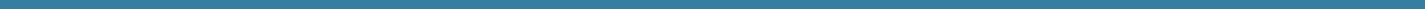 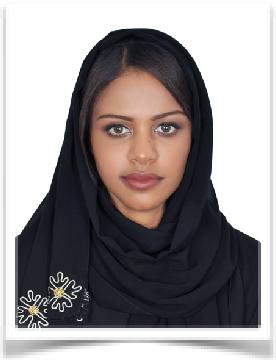 Nationality: SudaneseMarital Status: SingleUAE Visa Status:Residency VisaDOB: July 2nd, 1986Other InformationUAE driving license, Abu DhabiMONA.281742@2freemail.com EducationAbu Dhabi University, Abu Dhabi - BSc Degree in Business AdministrationSeptember 2011Career ObjectiveTo grow with an organisation where I can continue to learn and enhance my skills, take on additional responsibilities, and contribute as much of a value as I can.Professional ExperienceBusiness Development OﬃcerAbu DhabiMarch 2015 - April 2016Identify and contact potential new clients; Research potential clients in depth and gain knowledge of their projects; Build relationships with new clients; Prepare pre-qualification documentation for submission to public and private sector clients; Follow up with clients to ensure the company is prequalified; Attend meetings with clients to give corporate presentations; Conduct market research on upcoming tenders and projects; Liaise with other departments to ensure the department maintains up to date corporate information; Liaise with the Planning department in order to maintain the schedule for conducting client satisfaction surveys; Provide the necessary information in order for departmental reports to be produced; Create and maintain the Business Development Department databases; Drafting, amending and proof reading documents; Assisting with correspondence and drafting emails; Translation (Arabic - English); Dealing with business queries. 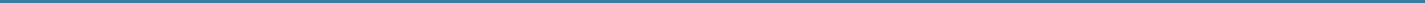 MONACommunications OﬃcerTechnip, Abu DhabiSeptember 2013 - March 2015Organize and support company exhibition and event presence in conjunction with other members of the PR and Communications Unit as well as suppliers; Assist in maintaining the company's corporate identity; Coordinate with members of the corporate business unit in all PR and internal communications activities; Respond to inquiries from other teams promptly and efficiently; Work with other teams in cross-divisional projects effectively. Intern - Corporate BankingAbu Dhabi Islamic Bank, Abu DhabiFebruary 2013 - April 2013Provide information, troubleshooting and resolving customer problems and concerns regarding the bank’s products or services; Identify and escalate customer issues to the appropriate department, as well as execute banking transactions and cross-selling products/special promotions. Intern - Accounting & Finance DepartmentAbu Dhabi University, Abu DhabiJune 2008 - July 2008Assist auditors in various matters, such as internal auditing and internal reporting; Perform basic accounting tasks, such as preparing checks, monthly closing and reporting, and compiling students’ financial records. Intern - Information Technology DepartmentTechnip, Abu DhabiAugust 2007 - September 2007Provide support and general assistance to the IT team/manager - support/ assistance encompasses setting up work-stations for new employees, maintenance and troubleshooting, configuring systems, ensuring network connectivity and installing and testing hardware and software. SkillsBilingual - Fluent Arabic (mother tongue) and English; Proficient with MS Word, Excel, PowerPoint, and Outlook; MONA Savvy with modern technologies; Well versed in adapting different ways under pressure in order to meet deadlines; Flexible team player who thrives in environments requiring ability to effectively prioritise and juggle multiple concurrent projects; Prove relationship builder with unsurpassed interpersonal skills; Resourceful team player who excels at building trusting relationships with customers and colleagues; Highly organised and committed to professionalism; Enthusiastic knowledge hungry learner, and quickly assimilate new concepts. 